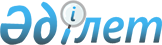 О внесении изменения в решение Экибастузского городского маслихата от 28 апреля 2014 года № 216/27 "Об установлении размеров социальной помощи для отдельно взятой категории получателей к памятным датам и праздничным дням"
					
			Утративший силу
			
			
		
					Решение маслихата города Экибастуза Павлодарской области от 28 октября 2014 года № 284/33. Зарегистрировано Департаментом юстиции Павлодарской области 26 ноября 2014 года № 4196. Утратило силу решением Экибастузского городского маслихата Павлодарской области от 28 апреля 2021 года № 32/4 (вводится в действие по истечении десяти календарных дней после дня его первого официального опубликования)
      Сноска. Утратило силу решением Экибастузского городского маслихата Павлодарской области от 28.04.2021 № 32/4 (вводится в действие по истечении десяти календарных дней после дня его первого официального опубликования).
      В соответствии с пунктом 2-3 статьи 6 Закона Республики Казахстан от 23 января 2001 года "О местном государственном управлении и самоуправлении в Республике Казахстан", пунктом 10 Типовых правил оказания социальной помощи, установления размеров и определения перечня отдельных категорий нуждающихся граждан, утвержденных постановлением Правительства Республики Казахстан от 21 мая 2013 года № 504, Экибастузский городской маслихат РЕШИЛ:
      1. Внести в решение Экибастузского городского маслихата от 28 апреля 2014 года № 216/27 "Об установлении размеров социальной помощи для отдельно взятой категории получателей к памятным датам и праздничным дням" (зарегистрировано в Реестре государственной регистрации нормативных правовых актов № 3791, опубликовано в газете "Отарқа" от 7 мая 2014 года № 18, газете "Голос Экибастуза" 7 мая 2014 года № 18), следующее изменение:
      в абзаце двенадцатом пункта 1 слова "Дню инвалидов" заменить словами "ко Дню инвалидов Республики Казахстан".
      2. Контроль за исполнением настоящего решения возложить на постоянную комиссию Экибастузского городского маслихата по вопросам социального, культурного развития.
      3. Настоящее решение вводится в действие по истечении десяти календарных дней после дня его первого официального опубликования.
					© 2012. РГП на ПХВ «Институт законодательства и правовой информации Республики Казахстан» Министерства юстиции Республики Казахстан
				
Председатель сессии
Е. Шаихов
Секретарь городского маслихата
Б. Куспеков
"СОГЛАСОВАНО"
аким Павлодарской области

К. Бозумбаев
"7" ноября 2014 года